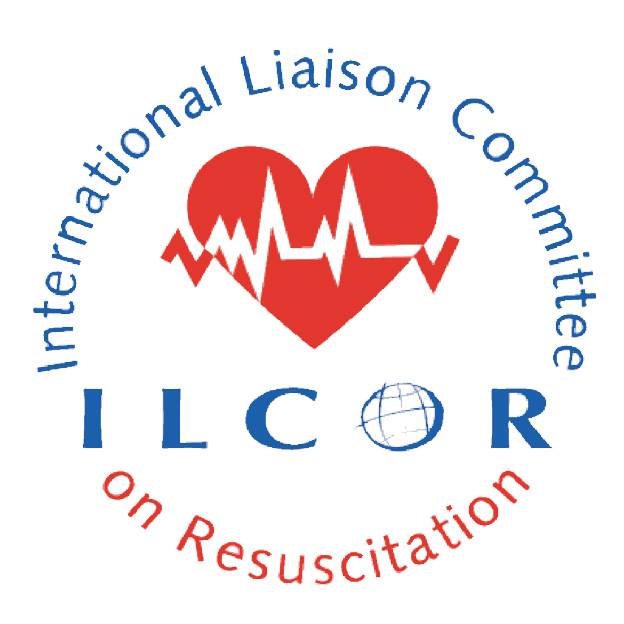 Access to the 2010 Digital WorksheetsReference the C2010 Final Master Worksheet to find a list of 2010 worksheets and their associated ID number.  Once you have found the worksheet title and associated ID number you may access the files by searching here. 